ING. PAUL ALFREDO ARCE ONTIVEROS, Segundo Regidor en funciones de Presidente Municipal de Campeche, Estado del mismo nombre en cumplimiento a lo dispuesto por los artículos primero, 115 fracciones I párrafo primero, II párrafo primero y III de la Constitución Política de los Estados Unidos Mexicanos, 102,105,106, 108, 115 de la Constitución Política del Estado de Campeche, 2, 20, 21, 38, 58 fracción I, 59, 60, 69 fracciones I, III, XII y XXII, 71, 73 fracciones  III y XI, 103 fracciones I y XVII, 106 fracción VIII y 186 de la Ley Orgánica de los Municipios del Estado de Campeche, 2, 3, 6,8,35 fracción III, 36, 37,39,49,51, 52, 57,58, 61 del Bando de Policía y Gobierno del Municipio de Campeche, 2 fracciones II, VIII y X, 4,6,8, 9 apartado A del Reglamento de la Administración Pública del Municipio de Campeche, 2, 3, 4, 5, 6, 7,9, 16, 20 fracción IX y XIII, 26, 27, 28, 31, 43, 73 y 74 del Reglamento Interior del H. Ayuntamiento para el Municipio de Campeche y demás normatividad aplicable a los ciudadanos y autoridades del Municipio de Campeche para su publicación y debida observancia, hago saber:Que el H. Ayuntamiento del Municipio de Campeche, en su Trigésima Cuarta Sesión Ordinaria de Cabildo, celebrada el día 31 de julio de 2021, aprobó y expidió el siguiente:ACUERDO NÚMERO 337DEL H. AYUNTAMIENTO DEL MUNICIPIO DE CAMPECHE, POR EL CUAL SE APRUEBA EL DICTAMEN DE LA COMISIÓN EDILICIA DE OBRAS PÚBLICAS, DESARROLLO URBANO, SERVICIOS PÚBLICOS Y TRANSPORTE MUNICIPAL, RELATIVO A LA SOLICITUD DE MUNICIPALIZACIÓN Y RECEPCIÓN DE LOS FRACCIONAMIENTOS DENOMINADOS SAN MIGUEL, VILLAS DE MONTE REAL, FRACCIONAMIENTO LA CAÑADA SEGUNDA ETAPA, AMPLIACION VILLA LAURELES, PRESIDENTES DE MÉXICO, DORAL ETAPA I, UBICADOS EN DIVERSOS PUNTOS DE ESTA CIUDAD DE SAN FRANCISCO DE CAMPECHE, CAMPECHE.ANTECEDENTESA.- Mediante oficio turnado por la Comisión Edilicia de Obras Públicas, Desarrollo Urbano, Servicios Públicos y Transporte Municipal, se remitió para discusión y análisis por parte del Cabildo, el dictamen relativo a la solicitud de municipalización y recepción de los fraccionamientos denominados SAN MIGUEL, VILLAS DE MONTE REAL, LA CAÑADA SEGUNDA ETAPA, AMPLIACION VILLA LAURELES, PRESIDENTES DE MÉXICO, DORAL ETAPA I, ubicados en diversos puntos de esta Ciudad de San Francisco de Campeche, Campeche, mismo que se transcribe a continuación: DICTAMEN DE LA COMISIÓN EDILICIA DE OBRAS PÚBLICAS, DESARROLLO URBANO, SERVICIOS PÚBLICOS Y TRANSPORTE MUNICIPAL, RELATIVO A LA SOLICITUD DE MUNICIPALIZACIÓN Y RECEPCIÓN DE LOS FRACCIONAMIENTOS DENOMINADOS SAN MIGUEL, VILLAS DE MONTE REAL, LA CAÑADA SEGUNDA ETAPA, AMPLIACION VILLA LAURELES, PRESIDENTES DE MÉXICO, DORAL ETAPA I, UBICADOS EN DIVERSOS PUNTOS DE ESTA CIUDAD DE SAN FRANCISCO DE CAMPECHE, CAMPECHE.ANTECEDENTES:A).- Que mediante acuerdo número 76 de fecha 20 de diciembre de 2019, el H. Ayuntamiento de Campeche aprobó y expidió el PROGRAMA DE REGULARIZACIÓN DE FRACCIONAMIENTOS Y UNIDADES HABITACIONALES PARA EL MUNICIPIO DE CAMPECHE, PERIÓDO DE GOBIERNO 2018-2021, cuerpo normativo que tiene por objeto, municipalizar y recepcionar los fraccionamientos que se encuentren con deficiencias en sus respectivos expedientes de solicitud de municipalización, dada la obligación de esta Autoridad Municipal, de brindar los servicios públicos de calidad, que merecen los ciudadanos del Municipio de Campeche.B).- Que mediante oficio número DC/0923/2021 de fecha 7 de julio de 2021, el Director de Catastro, remitió a la Sindicatura de Asuntos Jurídicos de este Ayuntamiento la solicitud de autorización para recibir y municipalizar los fraccionamientos denominados SAN MIGUEL, VILLAS DE MONTE REAL, LA CAÑADA SEGUNDA ETAPA, AMPLIACION VILLA LAURELES, PRESIDENTES DE MÉXICO, DORAL ETAPA I, ubicados en diversos puntos de esta Ciudad de San Francisco de Campeche, Campeche, a fin de que sea remitido para su estudio y dictamen a la Comisión Edilicia competente.C).- Que turnado como lo fue a esta Comisión Edilicia permanente de Obras Públicas, Desarrollo Urbano, Servicios Públicos y Transporte Municipal, se emite el presente dictamen al tenor de los siguientes:CONSIDERANDOSI.- Que esta Comisión Edilicia es legalmente competente para conocer y dictaminar en el presente asunto, conforme a lo preceptuado por los  artículos 115 de la Constitución Política de los Estados Unidos Mexicanos, 102 y 106 de la Constitución Política del Estado de Campeche; 64, 110 y 111 de la Ley Orgánica de los Municipios del Estado de Campeche; 2 fracción III de la Ley de Fraccionamientos, Unidades Habitacionales, Condominios y Uso de Inmuebles en Tiempo Compartido del Estado de Campeche, 54 y 55 del Bando de Policía y Gobierno del Municipio de Campeche; 461 del Reglamento de Construcciones para el Municipio de Campeche, 73 del Reglamento Interior del H. Ayuntamiento para el Municipio de Campeche, y el Programa de Regularización de Fraccionamientos y Unidades Habitacionales para el Municipio de Campeche, Periodo de Gobierno 2018-2021.II.- Que con el objeto de regular la división de terrenos, la construcción de fraccionamientos y la propiedad en esta materia en el Municipio de Campeche, la Ley de Fraccionamientos, Unidades Habitacionales, Condominios y Uso de Inmuebles en Tiempo Compartido del Estado de Campeche, en específico la consagrada en el artículo 44 fracción X, establece que los fraccionadores deberán entregar al Ayuntamiento las obras y el propio fraccionamiento, cumpliendo con los siguientes requisitos:I. Acreditar la propiedad y la posesión de los terrenos, así como la inexistencia de gravámenes de los mismos;II. Exhibir una constancia de apeo y deslinde judicial de los terrenos por fraccionar, o una constancia de apeo y deslinde administrativo que se haya realizado con la concurrencia de un técnico designado por el Ejecutivo del Estado y otro nombrado por el fraccionador. Ambos técnicos deberán ser profesionistas titulados, con Cédula de la Dirección General de Profesiones.Previamente a la práctica del deslinde, el fraccionador deberá hacerlo saber a todos los colindantes o interesados, por medio de avisos en los límites del predio y en los tableros de la oficina municipal que corresponda. Al mismo tiempo se ordenará publicar el aviso de deslinde en el Periódico Oficial del Estado, para que las personas que se consideren con derechos sobre el terreno que se trate, hagan valer las objeciones que tuvieren, dentro de un plazo de 30 días naturales a partir de la publicación. Las personas interesadas que no presenten objeción dentro del término indicado, se reputarán conformes con el deslinde y sus consecuencias. En caso de objeciones, la autoridad administrativa procurará avenir a las partes en convenio escrito. En caso de no lograrlo se segregará la porción del predio en disputa para los fines del fraccionamiento, a fin de que los interesados hagan valer sus derechos ante la autoridad judicial. Salvo los honorarios del técnico designado por el Ejecutivo local, todos los demás honorarios y gastos del deslinde serán por cuenta del fraccionador.III. Presentar el proyecto general de planificación del fraccionamiento, que constará de los planos relativos y una memoria descriptiva;IV. Proveer al fraccionamiento de agua potable y desagüe;V. Donar a los municipios respectivos dentro de los límites del fraccionamiento, las superficies de terreno necesarias para la creación de vías públicas de acuerdo con el proyecto que se apruebe;VI. Establecer en las vías públicas del fraccionamiento los servicios públicos de agua potable, alcantarillado, alumbrado público y doméstico, pavimentos, aceras y jardines, conforme a las especificaciones que señale la autoridad;VII. Donar a los municipios, con la intervención del Ejecutivo del Estado, superficies de terrenos del área vendible del propio fraccionamiento, que exclusivamente se destinarán a espacios verdes y servicios públicos en las siguientes proporciones:a. 15% en el tipo residencial;b. 10% en el tipo de habitación popular;c. 5% en el tipo industrial;d. 4% en el tipo residencial campestre;e. 3% en el tipo de granjas.Esta obligación en ningún caso podrá substituirse por otra.VIII. Cubrir al Fisco los impuestos y derechos que señalen las Leyes correspondientes;Extremos legales que se cumplen parcialmente en las solicitudes de municipalización relativas a los fraccionamientos denominados SAN MIGUEL, VILLAS DE MONTE REAL, LA CAÑADA SEGUNDA ETAPA, AMPLIACION VILLA LAURELES, PRESIDENTES DE MÉXICO, DORAL ETAPA I, ubicados en diversos puntos de esta ciudad de San Francisco de Campeche; por lo que esta autoridad municipal, con el propósito de atender la problemática social más apremiante, consistente en la prestación de los servicios públicos municipales, se avocó a la solución de este caso en específico, y mediante acuerdo 76 de fecha 17 de mayo del año 2019, expidió el Programa de Regularización de Fraccionamientos y Unidades Habitacionales para el Municipio de Campeche, Periodo de Gobierno 2018-2021, que en el considerando III de este programa textualmente consagra:  “……..III.- Que en la actualidad existen fraccionamientos y unidades habitacionales que no se encuentran debidamente municipalizados de conformidad a la Ley de Fraccionamientos, Unidades Habitacionales, Condominios y Uso de Inmuebles en Tiempo Compartido del Estado de Campeche, en virtud de que en su momento no reunieron los requisitos para su recepción, requisitos los cuales están consignados en el artículo 44 de la ley antes mencionada, lo que trae como consecuencia en que el municipio no pueda atender de manera eficiente los servicios públicos que requieren los mencionados asentamientos humanos, por lo que con la finalidad de cumplirle a la ciudadanía que requiere respuestas a sus demandas, como servicios públicos municipales eficientes, esta autoridad municipal se compromete a través de la implementación del Programa de Regularización de Fraccionamientos y Unidades Habitacionales para el Municipio de Campeche mediante el cual se municipalizarán con la documentación con que cuenten los expedientes respectivos obviando la mayoría de los requerimientos consignados en el numeral 44 de la ley antes invocada, por lo que para subsanar la documentación faltante, las áreas prestadoras de servicios públicos emitirán dictámenes que garanticen la viabilidad de las obras que recepcionarán al municipio, como dictámenes de agua potable, alcantarillado, drenajes sanitarios y pluviales, plantas tratadoras de aguas residuales, vialidades, banquetas, guarniciones, alumbrado público, parques, jardines, equipamiento urbano etc.Una vez municipalizados dichos fraccionamientos y unidades habitacionales el municipio asumirá de manera inmediata la responsabilidad de prestar de forma eficiente los servicios públicos como sería el caso de alumbrado público, agua potable y alcantarillado, drenajes pluviales y sanitarios, parques y jardines, bacheo y pavimentación, así como el mantenimiento de la infraestructura urbana, de igual forma entraría de manera inmediata en posesión de las áreas de donación y destinarlas como espacios públicos de uso común.Los dictámenes que emitan las dependencias municipales prestadoras de servicios públicos con respecto a los fraccionamientos, deberán observar lo establecido en los artículos 18, 19, 20, 21, 22, 23, 24, 25, 26, 27, 28, 29 30, 31, 32 y 33 de la Ley de Fraccionamientos, Unidades Habitacionales, Condominios y Uso de Inmuebles en Tiempo Compartido del Estado de Campeche, en virtud de que cada tipo de fraccionamiento tiene sus particularidades en la infraestructura urbana y servicios públicos…”III.- Que las áreas prestadoras de los servicios públicos emitieron las constancias que dan cumplimiento a lo consignado en el artículo 446 del Reglamento de Construcciones para el Municipio de Campeche, el cual dispone el procedimiento para la municipalización de fraccionamientos y que establece lo siguiente:“Artículo 446.- Una vez concluidas las obras objeto de la autorización, podrá el fraccionador pedir al H. Ayuntamiento la recepción del fraccionamiento, por conducto de la Dirección , quien en plazo no mayor de treinta días hábiles contados a partir del día siguiente a la presentación de la solicitud de recepción se encargara de solicitar a las dependencias prestadoras de servicios públicos las constancias que acrediten que las obras fueron ejecutadas de acuerdo a las especificaciones del proyecto autorizado, y que garantizan el funcionamiento óptimo para el asentamiento. Las Dependencias prestadoras de servicios públicos deberán remitir a la Dirección en un plazo no mayor de quince días hábiles, las constancias solicitadas…….”Las constancias de las dependencias prestadoras de los servicios públicos a que hace referencia el citado artículo 446 son las siguientes:Dictamen de las obras de alumbrado público.Dictamen de las obras de drenajes pluviales.Dictamen de las obras de drenajes sanitarios.Dictamen de las obras de vialidad. Dictamen de las obras de agua potable, y Dictamen de la obra de alcantarilladoCon las constancias aportadas por los titulares de las dependencias prestadoras de servicios públicos del municipio se ajustan los requisitos que consignan los artículos 19, 20 y 21 de la Ley de Fraccionamientos, Unidades Habitacionales, Condominios y Uso de Inmuebles en Tiempo Compartido del Estado de Campeche, que definen las características que deben observar los fraccionadores al momento de proyectar fraccionamientos de tipo residencial numerales que textualmente dicen:ARTÍCULO 19.- El fraccionamiento residencial deberá tener las siguientes características:a. Sus lotes se destinarán principalmente a la construcción de casas habitación;b. Deberá contar con zonas destinadas a edificios de apartamentos y comercios, sin que estos puedan construirse fuera de las zonas previamente determinadas para ese objeto en el proyecto aprobado, ni dedicarse a dichos fines edificios ubicados fuera de las zonas de referencia; c. Los lotes tendrán como dimensiones mínimas, un frente de diez metros y una superficie de ciento cincuenta metros cuadrados;d. Se destinará a espacios libres, como mínimo, el veinticinco por ciento del área de cada lote. Las construcciones deberán remeterse dos metros del alineamiento.ARTÍCULO 20.- Las obras mínimas de urbanización en los fraccionamientos residenciales, serán las siguientes:a. Abastecimiento de agua potable suficiente para la probable densidad de población del fraccionamiento, con una dotación mínima de doscientos litros diarios por habitante;b. Desagüe general del fraccionamiento; c. Red de distribución de agua potable;d. Alcantarillado, en la inteligencia de que solamente se permitirá el uso de tanques o fosas sépticas, cuando por la naturaleza especial del suelo y las condiciones topográficas de los terrenos, no sea posible la instalación del alcantarillado, a juicio de la Secretaría de Desarrollo Urbano y Obras Públicas del Estado*.ARTÍCULO 21.- Las obras de urbanización complementarias, en tales fraccionamientos, serán las siguientes:a. Tomas de agua potable y descargas de albañal en cada lote;b. Pavimentos de asfalto, concreto asfáltico, concreto hidráulico o material pétreo, en los arroyos de las calles;c. Pavimentos de concreto en las aceras y andadores o bien de cualquier otro material que lo pueda substituir, a juicio de la Secretaría de Desarrollo Urbano y Obras Públicas*;d. Guarniciones de concreto o piedra;e. Red de distribución de energía eléctrica para uso doméstico e instalación del alumbrado público;f. Placas de nomenclatura; yg. Camellones y arbolado en las calles que así lo determine la Secretaría mencionada.Requisitos que se acreditan con las constancias expedidas por los Directores de Obras Públicas y Desarrollo Urbano, de Servicios Públicos y del Sistema Municipal de Agua Potable y Alcantarillado de Campeche. Por lo que se observa que se reúnen los requisitos establecidos en la legislación.De igual forma, es de determinarse que los inmuebles que con motivo de la construcción de un fraccionamiento se edifiquen vías públicas, áreas de uso común o destinada a un servicio público pasará automáticamente a dominio del municipio sin menoscabo de ser legalmente inscrito a su favor, esto según lo consagrada el artículo 51 de la multicitada Ley de Fraccionamientos, Unidades Habitacionales, Condominios y Uso de Inmuebles en Tiempo Compartido del Estado de Campeche, que en su texto refiere lo siguiente:“ARTÍCULO 51.- Aprobado un fraccionamiento, los inmuebles que en el plano oficial aparezcan como destinados a vía pública, al uso común o algún servicio público, pasarán por ese sólo hecho, al pleno dominio del Municipio y serán inscritos a nombre de éste en cuanto procediere, en los libros del Registro Público de la Propiedad y en la Oficina del Catastro, al hacerse la inscripción de los predios provenientes del fraccionamiento de que se trate. Los notarios, bajo su responsabilidad, cuidarán el cumplimiento de lo dispuesto en este artículo, en las escrituras del fraccionamiento de que se trate.”IV.- Respecto, a las áreas de donación a favor del municipio, que estipula el artículo 44 de Ley de Fraccionamientos, Unidades Habitacionales, Condominios y Uso de Inmuebles en Tiempo Compartido del Estado de Campeche, se determina que al haber omitido el fraccionador cumplir con tales requisitos, lo procedente es instruir a la Dirección Jurídica del H. Ayuntamiento de Campeche, para que dentro de su esfera de atribuciones proceda a iniciar las acciones legales correspondientes para su recuperación, independientemente de las sanciones que procedan en caso de haberse configurado algún ilícito penal; lo anterior en virtud de que la falta del cumplimiento de tal requisito al no ser imputable a los ciudadanos habitantes de los fraccionamientos no podría ser impedimento para su municipalización y el consiguiente disfrute de los servicios públicos municipales. V.- Que, derivado de los dictámenes emitidos por las unidades administrativas citadas, se advierte lo siguiente: Fraccionamiento San Miguel no cuenta con red de drenaje sanitario, las viviendas cuentan con fosa y pozo de absorción, cuenta con drenaje pluvial ni planta tratadora de aguas residuales; Fraccionamiento Villas de Monte Real no cuenta con red de drenaje sanitario, las viviendas cuentan con fosa y pozo de absorción, no cuenta con drenaje pluvial, el agua baja por escurrimiento y no cuenta con planta tratadora de aguas residuales; fraccionamiento La Cañada Segunda Etapa, no cuentan con drenaje pluvial, el agua baja por escurrimiento, cuenta con sistema de biodigestores que no cumplen las especificaciones de una Ptar; en el Fraccionamiento Ampliación Villas Laureles II no cuenta con drenaje pluvial  el agua baja por escurrimiento y no cuenta con Planta Tratadora de Aguas residuales; Fraccionamiento Doral Etapa I no cuenta con red de drenaje sanitario, las viviendas tienen fosa y pozo de absorción, no cuenta con drenaje pluvial  y no cuenta con Planta tratadora de aguas residuales, el único fraccionamiento que cuenta con los servicios básicos es el Fraccionamiento Presidentes de México.. VI.- Que derivado de lo anterior, y de conformidad con el citado acuerdo 76 aprobado por el Cabildo con fecha 17  de mayo de 2019, una vez municipalizados dichos fraccionamientos y unidades habitacionales, el municipio deberá asumir, de manera inmediata la responsabilidad de prestar de forma eficiente los servicios públicos, como sería el caso de alumbrado público, agua potable y alcantarillado, drenajes pluviales y sanitarios, parques y jardines, bacheo y pavimentación, así como el mantenimiento de la infraestructura urbana, de todos los fraccionamientos aprobados en este acuerdo para su municipalización, de acuerdo a los dictámenes emitidos para evaluar la viabilidad de las obras recibidas.  VII.- Que por lo anteriormente fundado y motivado, y de conformidad con el Programa de Regularización de Fraccionamientos y Unidades Habitacionales para el Municipio de Campeche, Periodo de Gobierno 2018-2021,  se determina procedente autorizar la municipalización y recepción de instalaciones y equipamiento urbano de los fraccionamientos denominados SAN MIGUEL, VILLAS DE MONTE REAL, LA CAÑADA SEGUNDA ETAPA, AMPLIACION VILLA LAURELES II, PRESIDENTES DE MÉXICO, DORAL ETAPA I, ubicados en diversos puntos de esta ciudad de San Francisco de Campeche; por lo que se emite el siguiente:DICTAMENPRIMERO: Es procedente la municipalización y recepción de los fraccionamientos denominados San Miguel, Villas de Monte Real, La Cañada Segunda Etapa, Ampliación Villa Laureles II, Presidentes de México Doral Etapa I, ubicados en diversos puntos de esta ciudad de San Francisco de Campeche.SEGUNDO: Se acuerda remitir el presente dictamen al C. Secretario del H. Ayuntamiento del Municipio de Campeche, para que se sirva presentarlo, para su discusión ante el H. Cabildo, en términos del artículo 91 del Reglamento Interior del H. Ayuntamiento para el Municipio de Campeche. TERCERO: Archívese el presente expediente como asunto fenecido CUARTO: Cúmplase.ASÍ LO DICTAMINA LA COMISIÓN EDILICIA DE OBRAS PÚBLICAS, DESARROLLO URBANO, SERVICIOS PÚBLICOS Y TRANSPORTE MUNICIPAL, EN LA CIUDAD Y PUERTO DE SAN FRANCISCO DE CAMPECHE, ESTADO DE CAMPECHE, A LOS VEINTICINCO DÍAS DEL MES DE JULIO DE DOS MIL VEINTIUNO (RÚBRICAS)B.- Transcrito el dictamen emitido por la Comisión Edilicia de Obras Públicas, Desarrollo Urbano, Servicios Públicos y Transporte Municipal, se procede a su análisis conforme a los siguientes:CONSIDERANDOSI.- Que este Honorable Ayuntamiento del Municipio de Campeche es legalmente competente para conocer del presente asunto, conforme a lo preceptuado por los artículos 58 fracciónn III, 59 fracción IV de la Ley Orgánica de los Municipios del Estado de Campeche; 49 fracción III, 50 último párrafo, 52 y 170 del Bando de Policía y Gobierno del Municipio de Campeche; 26, 28, 32 Fracción V del Reglamento Interior del H. Ayuntamiento para el Municipio de Campeche.II.- Que, de conformidad con las atribuciones estipuladas en el artículo 63 fracción II del Reglamento de la Administración Pública Centralizada y Paramunicipal del Municipio de Campeche, aprobado en sesión de Cabildo de fecha 30 de diciembre de 2019, es facultad de la Dirección de Catastro del H. Ayuntamiento, a través de la Subdirección Operativa Catastral, llevar a cabo el Programa de Municipalización para recepcionar los Fraccionamientos y regularizar las colonias de esta ciudad, conforme a la legislación aplicable, misma facultad que, mediante el oficio número DC/0923/2021 ejerció el titular de la referida Dirección. III.- Que el asunto fue debidamente turnado y dictaminado por la Comisión Edilicia de Obras Públicas, Desarrollo Urbano, Servicios Públicos y Transporte Municipal, conformada por los ciudadanos Arbin Eduardo Gamboa Jiménez; Aldo Román Contreras Uc  y Maricela Salazar Gómez, Presidente y Vocales, respectivamente, comisión edilicia que es competente de conformidad con lo dispuesto por los artículos 115 de la Constituciónn Política de los Estados Unidos Mexicanos, 102 y 106 de la Constituciónn Política del Estado de Campeche; 63, 110 y 111 de la Ley Orgánica de los Municipios del Estado de Campeche; 2 fracción III, y 44 fracción X de la Ley de Fraccionamientos, Unidades Habitacionales, Condominios y Uso de Inmuebles en Tiempo Compartido del Estado de Campeche, 54 y 55 del Bando de Policía y Gobierno del Municipio de Campeche; 461 del Reglamento de Construcciones para el Municipio de Campeche, 73 del Reglamento Interior del H. Ayuntamiento para el Municipio de Campeche.IV.- Que el Plan Municipal de Desarrollo de Campeche 2018-2021, es un documento que se ha conformado con la participación decidida de muchos campechanos, se asume como un instrumento rector del quehacer público, los temas vertidos son acciones puntuales y factibles, ordenadas con base a ejes estratégicos, diseñados por y para los ciudadanos. V.- Que el Eje III del citado Plan Municipal de Desarrollo, tiene como Objetivo General: Establecer políticas públicas que permitan implementar, contribuir, regular y eficientar los servicios públicos con estándares de calidad, y administrar con eficiencia los servicios de parques, alumbrado, limpieza, mantenimiento de vialidades, mercados y rastro, con sostenibilidad y respeto al medio ambiente, y en concordancia con lo establecido en las estrategias de acción números 5.3.1.1.2.  y 5.3.1.1.4., el Municipio tiene la encomienda de, llevar a cabo el programa de Municipalización para recepcionar los fraccionamientos y regularizar las colonias, así como otorgar apoyo técnico para la recuperación y municipalizar los inmuebles del H. Ayuntamiento de Campeche.VI.- Que, de acuerdo a los considerados V y VI del dictamen en estudio, los integrantes de este Cabildo, consideran pertinente y necesario, instruir a las Direcciones de la administración pública centralizada, para que, en el ámbito de sus respectivas competencias, se sirvan brindar los servicios públicos municipales con los que no cuentan los fraccionamientos aprobados para municipalizar, así como la continuación de la prestación de los mismos, de manera eficiente y efectiva. VII.- Que por las razones asentadas en los considerandos que preceden, y al haberse reunidos los requisitos legales para ello, este H. Cabildo estima procedente emitir el siguiente:ACUERDO:PRIMERO: SE APRUEBA DICTAMEN DE LA COMISIÓN EDILICIA DE OBRAS PÚBLICAS, DESARROLLO URBANO, SERVICIOS PÚBLICOS Y TRANSPORTE MUNICIPAL, RELATIVO A LA SOLICITUD DE MUNICIPALIZACIÓN Y RECEPCIÓN DE LOS FRACCIONAMIENTOS DENOMINADOS SAN MIGUEL, VILLAS DE MONTE REAL, LA CAÑADA SEGUNDA ETAPA AMPLIACION VILLA LAURELES, PRESIDENTES DE MÉXICO, DORAL ETAPA I, UBICADOS EN DIVERSOS PUNTOS DE ESTA CIUDAD DE SAN FRANCISCO DE CAMPECHE, CAMPECHE.SEGUNDO: SE AUTORIZA LA MUNICIPALIZACIÓN DE LOS FRACCIONAMIENTOS SAN MIGUEL, VILLAS DE MONTE REAL, LA CAÑADA SEGUNDA ETAPA, AMPLIACION VILLA LAURELES II, PRESIDENTES DE MÉXICO DORAL ETAPA I, UBICADOS EN DIVERSOS PUNTOS DE ESTA CIUDAD DE SAN FRANCISCO DE CAMPECHE, CAMPECHE.TERCERO: SE INSTRUYE A LA DIRECCIÓN DE CATASTRO Y A LAS DIRECCIONES COMPETENTE, PARA RECEPCIONAR LOS FRACCIONAMIENTOS DENOMINADOS SAN MIGUEL, VILLAS DE MONTE REAL, LA CAÑADA SEGUNDA ETAPA, AMPLIACION VILLA LAURELES II, PRESIDENTES DE MÉXICO, DORAL ETAPA I, UBICADOS EN DIVERSOS PUNTOS DE ESTA CIUDAD DE SAN FRANCISCO DE CAMPECHE, CAMPECHE; ASÍ COMO PARA CUMPLIR Y COMUNICAR LO ORDENADO EN EL PRESENTE ACUERDO A LAS DIRECCIONES PRESTADORAS DE LOS SERVICIOS PÚBLICOS MUNICIPALES, A FIN DE QUE SE SIRVAN BRINDAR LOS CITADOS SERVICIOS, EN EL ÁMBITO DE SUS COMPETENCIAS.CUARTO: SE INSTRUYE A LAS DIRECCIONES DE LA ADMINISTRACIÓN PÚBLICA CENTRALIZADA COMPETENTES, PARA DAR CUMPLIMIENTO A LO DESCRITO EN EL CONSIDERANDO VI DEL PRESENTE ACUERDO, A FIN DE QUE SE SIRVAN, EN EL ÁMBITO DE SUS RESPECTIVAS COMPETENCIAS, BRINDAR DE MANERA PRONTA, LOS SERVICIOS PÚBLICOS MUNICIPALES A LOS FRACCIONAMIENTOS RECEPCIONADOS. QUINTO: CON FUNDAMENTO EN EL ARTÍCULO 463 DEL REGLAMENTO DE CONSTRUCCIONES PARA EL MUNICIPIO DE CAMPECHE SE AUTORIZA A LA TESORERÍA MUNICIPAL LA CANCELACIÓN DE LA FIANZA A QUE HACE REFERENCIA EL ARTÍCULO 450 DEL PROPIO REGLAMENTO.SEXTO: CÚMPLASE. T R A N S I T O R I O SPRIMERO: Publíquese en el Periódico Oficial del Estado de Campeche.SEGUNDO: Remítase a la Unidad de Transparencia y Acceso a la Información Pública del Municipio de Campeche, para su publicación en el portal de Gobierno.TERCERO: Insértese en el Libro de Reglamentos, Acuerdos y Demás Disposiciones de este H. Ayuntamiento del Municipio de Campeche.CUARTO: Se derogan los acuerdos y disposiciones administrativas de observancia general en lo que se opongan al presente acuerdo.QUINTO: Se autoriza al Secretario del H. Ayuntamiento expedir copia certificada del presente acuerdo para todos los fines legales a que haya lugar.Dado en el Salón de Cabildo “4 DE OCTUBRE”, recinto oficial del Honorable Ayuntamiento del Municipio de Campeche, Estado de Campeche, por UNANIMIDAD DE VOTOS a los 31 días del mes julio del año 2021.Ing. Paul Alfredo Arce Ontiveros, Segundo Regidor en funciones de  Presidente Municipal; Profa. Yolanda del Carmen Montalvo López, Tercera Regidora; C. Arbin Eduardo Gamboa Jiménez, Cuarto Regidor; C. Elena Ucan Moo, Quinta Regidora; C. Aldo Román Contreras Uc, Sexto Regidor; C. Daniela Lastra Abreu, Séptima Regidora; C. Sergio Israel Reyes Fuentes, Octavo Regidor; C. Maricela Salazar Gómez, Novena Regidora; C. Enrique Manuel Guadalupe Sánchez Que, Décimo Primer Regidor; Lic. Alfonso Alejandro Durán Reyes, Síndico de Asuntos Jurídicos; C.P. Joseline de la Luz Ureña Tuz, Síndica de Hacienda; C. Margarita Rosa Minaya Méndez, Síndica. Ante el C. Miguel Ángel Toraya Ponce, Secretario del H. Ayuntamiento que certifica (Rúbricas).Por lo tanto, mando se imprima, publique y circule para su debido cumplimiento.ING. PAUL ALFREDO ARCE ONTIVEROSSEGUNDO REGIDOR EN FUNCIONES DE PRESIDENTE MUNICIPAL DE CAMPECHE.LIC. MIGUEL ANGEL TORAYA PONCESECRETARIO DEL H. AYUNTAMIENTO.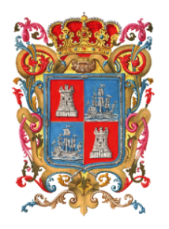 El que suscribe LIC. Miguel Ángel Toraya Ponce, Secretario del Honorable Ayuntamiento del Municipio De Campeche, CERTIFICÓ con fundamento en lo establecido por los artículos 123 Fracción IV de la Ley Orgánica de los Municipios del Estado de Campeche; 18 fracción VII del Reglamento de la Administración Pública del Municipio de Campeche; 93 Fracción V del Reglamento Interior del H. Ayuntamiento para el Municipio de Campeche; que el texto inserto en su parte conducente corresponde íntegramente a su original el cual obra en el Libro de Actas de Sesiones de Cabildo, que se celebran durante el periodo constitucional de gobierno 2018-2021, relativo al PUNTO NOVENO el Orden del Día de la TRIGÉSIMA CUARTA SESIÓN ORDINARIA DEL H. AYUNTAMIENTO DEL MUNICIPIO DE CAMPECHE, celebrada el día 31 del mes de julio del año 2021, el cual reproduzco en su parte conducente: IX.- SE SOMETE A CONSIDERACIÓN Y VOTACIÓN DEL CABILDO, DICTAMEN DE LA COMISIÓN EDILICIA DE OBRAS PÚBLICAS, DESARROLLO URBANO, SERVICIOS PÚBLICOS Y TRANSPORTE MUNICIPAL, RELATIVO A LA SOLICITUD DE MUNICIPALIZACIÓN Y RECEPCIÓN DE LOS FRACCIONAMIENTOS DENOMINADOS SAN MIGUEL, VILLAS DE MONTE REAL, LA CAÑADA SEGUNDA ETAPA AMPLIACION VILLA LAURELES, PRESIDENTES DE MÉXICO, DORAL ETAPA I, UBICADOS EN DIVERSOS PUNTOS DE ESTA CIUDAD DE SAN FRANCISCO DE CAMPECHE, CAMPECHE.Segundo Regidor en Funciones de Presidente Municipal: En términos de lo establecido en los artículos 51, 58, 59 y 62 del Reglamento Interior del H. Ayuntamiento para el Municipio de Campeche, se somete el presente asunto a votación económica por lo que sírvanse a manifestarlo levantando su mano derecha.Secretario: De conformidad a lo establecido por el artículo 93 Fracción VIII del Reglamento Interior del H. Ayuntamiento para el Municipio de Campeche, le informo a usted Ciudadano Presidente Municipal, que se emitieron DOCE votos a favor. Segundo Regidor en Funciones de Presidente Municipal: Aprobado por UNANIMIDAD DE VOTOS…PARA TODOS LOS EFECTOS LEGALES CORRESPONDIENTES EXPIDO LA PRESENTE CERTIFICACIÓN EN LA CIUDAD DE SAN FRANCISCO DE CAMPECHE, MUNICIPIO Y ESTADO DE CAMPECHE, SIENDO EL DÍA TREINTA Y UNO DEL MES DE JULIO DEL AÑO DOS MIL VEINTIUNO.ATENTAMENTELIC. MIGUEL ÁNGEL TORAYA PONCE.SECRETARIO DEL H. AYUNTAMIENTO.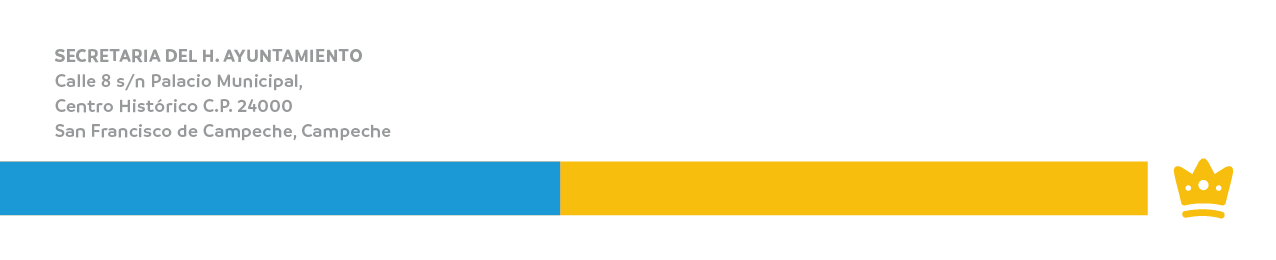 “2021, Año de la Independencia”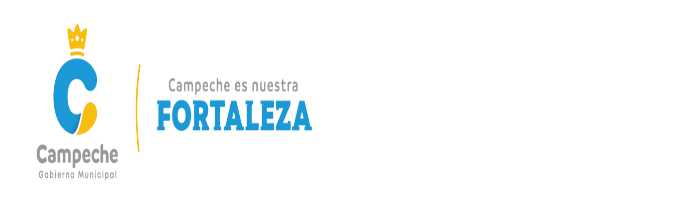 